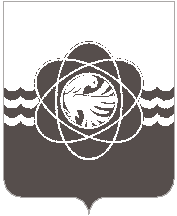 П О С Т А Н О В Л Е Н И Еот  25.02.2019 № 174	В связи с кадровыми изменениямиАдминистрация муниципального образования «город Десногорск» Смоленской области постановляет: 1. Внести в постановление Администрации муниципального образования «город Десногорск» Смоленской области от 10.01.2019 № 02 «Об утверждении состава административной комиссии муниципального образования «город Десногорск» Смоленской области» следующие изменения:1.1. В пункте 2.1 слова «Шестерикова Антона Викторовича заместителя Главы муниципального образования по экономическим вопросам» заменить словами «Исаева Владимира Валерьевича – начальника отдела кадров Смоленской АЭС».1.2. В приложении Состав административной комиссии муниципального образования «город Десногорск» Смоленской области:- слова «заместитель Главы муниципального образования по экономическим вопросам, председатель административной комиссии» исключить;- слова «начальник отдела кадров Смоленской АЭС» дополнить словами «председатель административной комиссии».2. Отделу информационных технологий и связи с общественностью (Н.В. Барханоева) разместить настоящее постановление на сайте Администрации муниципального образования «город Десногорск» Смоленской области в сети Интернет.3. Контроль исполнения настоящего постановления возложить на ведущего специалиста, ответственного секретаря административной комиссии муниципального образования «город Десногорск» Смоленской области В.А. Мазурину.Глава муниципального образования«город Десногорск» Смоленской области			                  А.Н. ШубинО внесении изменений в постановление Администрации муниципального образования «город Десногорск» Смоленской области от 10.01.2019 № 02 «Об утверждении состава административной комиссии муниципального образования «город Десногорск» Смоленской области»